Исполнение перечня поручений по итогам встречи Президента Российской Федерации с ативом Общероссийского общественного движения «Народный Фронт «За Россию» по реализации проекта «За честные закупки – борьба с коррупцией»27 ноября 2015 года № Пр-2578 за 2-ое полугодие 2017 года.________________________________________________________________________________________________________________________________________________________________________________В соответствии с пунктом 3 перечня Ваших поручений от 10 декабря 2015 года № Пр-2578 по итогам встречи с активом Общероссийского общественного движения «НАРОДНЫЙ ФРОНТ «3А РОССИЮ» по реализации проекта «За честные закупки - борьба с коррупцией» 27 ноября 2015 года, по вопросу проведения общественных обсуждений проектов мероприятий и программ в области безопасности и организации дорожного движения сообщаю следующее:Постановлением администрации Гудермесского муницпального района 17 ноября 2016 года № 4028 утверждена районная целевая программа «Обеспечение безопасности дорожного движения на территории Гудермесского муниципального района на 2017-2019 годы - формирование законопослушного поведения участников дорожного движения» (далее — программа). Действие программы распространяется на период с 2017 по 2019 год. Извещение о проведении общественного обсуждения, проект постановления и проект программы были размещены на официальном сайте администрации Гудермесского муниципального района. В течение 30 дней проводилось общественное обсуждение. По итогам обсуждения составлен протокол обсуждения от 10 ноября 2016 года. Замечания и предложения, в ходе общественного обсуждения проекта программы, не представлены. По итогам обсуждения Постановление администрации Гудермесского муницпального района от 17 ноября 2016 года № 4028 опубликовано в средствах массовой информации районной редакции газеты «Гумс» и размещена на официальном сайте администрации Гудермесского муниципального района.В целях исполнения перечня поручений по итогам встречи Президента Российской Федерации с ативом Общероссийского общественного движения «Народный Фронт «За Россию» по реализации проекта «За честные закупки – борьба с коррупцией» 27 ноября 2015 года № Пр-2578, исполнению мероприятий Районной муниципальной Программы «Повышение безопасности дорожного движения на территории Гудермесского муниципального района на 2017-2019 годы - формирование законопослушного поведения участников дорожного движения» во 2-ом полугодии 2017 года проделана следующая работа:ОМВД России по Гудермесскому району	Сотрудниками ОМВД России по Гудермесскому району, духовенством в г. Гудермес и в сельских поселениях Гудермесского муниципального района проводятся широкомасштабные профилактические мероприятия, направленные на предупреждение опасного поведения среди различных категорий участников дорожного движения. В результате проведенных мероприятий, направленных на снижение тяжких последствий при совершении ДТП, анализ сложившейся обстановки на настоящий период времени на территории Гудермесского муниципального района показал, что с 01.07.2017 года по 31.12.2017 год зарегистрировано 11 ДТП с пострадавшими (АППГ-22), погибло 9 человек (АППГ-11), ранено 10 (АППГ-22) из них 3 ДТП в текущем году совершены на ФАД Кавказ Р-217, в зоне обслуживания 2-й ОР ДПС УГИБДД МВД по ЧР, в результате чего погибло 3 человека, ранен 1 человек.	Так, личным составом ОГИБДД ОМВД России по Гудермесскому району совместно с другими подразделениями отдела МВД России по Гудермесскому району на территории Гудермесского района проведено более 130 мероприятий. В ходе проведения мероприятий с 01.07.2017 по 31.12.2017 года выявлено 2892 административных правонарушений, из них: за не пристегнутый ремень безопасности - 518, управление тс находясь в состоянии алкогольного опьянения - 42, управление тс не имея права управления транспортным средством - 25, управление тс будучи лишенным право управления т/с - 5, выезд на полосу встречного движения - 26, управление т/с не имея при себе документов - 13, тех. неисправность - 710, не соблюдение требований дорожных знаков - 310, за неуплату административного штафа установленный срок – 229, наложено административных штрафов на сумму 5 миллионов 717 тысячи 400 рублей (АППГ-6 миллионов 956 тысячи 200 рублей), взыскано штрафов на сумму 3 миллиона 047 тысячи 950 рублей (АППГ – 3 миллиона 715 тысячи 900 рублей).	 	По техническому надзору проведено проверок: предприятий 7 (АППГ-4), снято с линии за техническую неисправность 7 (АППГ- 1), выдано предписаний 5 (АППГ-5), оштрафовано должностных лиц 6 (АППГ- 4), возбуждено уголовных дел 9 (АППГ - 0). Для пропаганды безопасности дорожного движения проведено бесед - 150 (АППГ-104), из них в СОШ - 93 (АППГ-89), в дошкольных учреждениях-50 (АППГ-15), автопредприятиях – 7, подготовлено материалов для газеты Гумс-12 (АППГ-9), на страничке интернет сети Инстаграмм опубликовано 80 публикаций, пропагандирующие безопасность дорожного движения, а также в целях доведения до населения, проведенные профилактические мероприятия, а также результаты работы ОГИБДД.Также проведена работа по дорожному надзору. В ходе работы проведено обследований 16 улично-дорожной сети (АППГ-24), из них дорог-17 (АППГ-15), ж/д переездов-0 (АППГ-7), мостов-1 (АППГ-2). Выдано предписаний об устранении недостатков должностным лицам дорожных организаций-14 (АППГ-14). Также по дорожному надзору составлено 2 административных материала по ст. 12.33 КоАП РФ (АППГ-2), 6 по статье 12.34 КоАП РФ (АППГ-12), 2 по статье 19.5 КоАП РФ (АППГ-1).Подводя итог, можно сказать, что проведенные мероприятия по профилактике ДТП с тяжкими последствиями дали положительный результат. Так по сравнению с аналогичным периодом прошлого года произошло снижение по числу совершения ДТП, в том числе по числу раненных и погибших.  Также, комиссией по обеспечению безопасности дорожного движения Гудермесского муниципального района проводится комплексная профилактическая работа в области обеспечения безопасности дорожного движения. Вместе с тем, с населением района на сходах граждан, в учреждениях и организациях, в мечетях района на пятничных молитвах, обсуждаются вопросы, касающиеся соблюдения правил дорожного движения водителями и пешеходами, акцентируя внимание пешеходов быть особенно осторожными при переходе улиц.МУ «Управление образования Гудермесского муниципального района»В целях исполнения пунктов программы 1.1 – 4.2 в отчетном периоде МУ «Управление образования Гудермесского муниципального района» проводит систематическую работу по профилактике безопасности дорожного движения в образовательных учреждениях района. В соответствии с планом мероприятий муниципальной программы планом мероприятий муниципальной Программы «Повышение безопасности дорожного движения на территории Гудермесского муниципального района на 2017- 2019 годы - формирование законопослушного поведения участников дорожного движения» проведена следующая работа:Для организации эффективной профилактической работы в данном направлении, совершенствования её с держания, форм и методов в образовательных организациях района за 2017 год проведены следующие мероприятия: - вопросы предупреждения детского дорожно-транспортного травматизма рассматривались на совещаниях руководителей образовательных организаций, в ходе которых руководителям рекомендовано обратить особое внимание на необходимость активизации работы по профилактике ДДТТ и органи ации целенаправленной работы с обучающимися и родителями по соблюдению Правил дорожного движения.Во всех общеобразовательных организациях обновлены Паспорта дорожной безопасности и схемы безопасных маршрутов движения детей в школу и обратно. Во всех образовательных организациях района включены в учебные программы занятия по изучению ПДД: в 1-4-х классах - при изучении предмета «Окружающий мир»; 5-9 классы и 10-11 классы в рамках предмета «Основы безопасности жизнедеятельности», а также включены в систему воспитательной работы. В ежедневный воспитательный процесс входят игры, обыгрывание тематических ситуаций.В начале учебного года с учащимися проведены инструктажи, направленные на соблюдение правил поведения на проезжей части, дополнительные инструктажи проводятся при совершении массовых выездов, перевозке детей в школьных автобусах. Во всех образовательных организациях имеются информационные стенды и уголки по пропаганде безопасности дорожного движения, которые регулярно обновляются.В рамках реализации мероприятий муниципальной целевой программы в сентябре 2017 года на базе МБОУ «Энгель-Юртовская СШ №2» был организован и проведен муниципальный этап конкурса отрядов юных инспекторов движения «Безопасное колесо», в котором приняли участие команды из 10 школ района. Победителями конкурса стали учащиеся МБОУ «Энгель-Юртовская СШ №2», которые продолжили конкурсную борьбу в республиканском этапе данного конкурса.В рамках реализации муниципальной программы проведены мероприятия: классные часы на темы «Посвящение в пешеходы», «Я и дорога», уроки и внеурочные занятия по ПДД, родительские собрания с обсуждением проблем безопасности дорожного движения и безопасного поведения детей на дороге и при поездках в школьном автобусе, конкурс детского творчества «Дорога глазами детей», профилактические мероприятия «Внимание дети!», «Осенние каникулы», в рамках которых были реализованы мероприятия по профилактике дорожно-транспортного травматизма и предупреждению нарушений с привлечением инспекторов ГИБДД ОМВД России по Гудермесскому району.17 ноября 2017 года в школах были проведены мероприятия, посвященные Всемирному дню памяти жертв ДТП: беседы, классные часы.Проведены акции и флешмобы «Пристегнись Россия».Вся профилактическая работа проводились в тесном сотрудничестве со всеми субъектами профилактики. Активно привлекались в проводимую профилактическую работу в данном направлении представители Совета старейшин Гудермесского муниципального района.В целом деятельность образовательных учреждений по профилактике детского дорожно-транспортного травматизма носила систематический характер.За отчетный период в общеобразовательных учреждениях проведено более 850 мероприятий, в которых приняло участие более 50 тыс. человек.МУ «Управление культуры Гудермесского муниципального района»	Отделом культуры Гудермесского муниципального района по программе на 2017-2019 годы во 2-ом полугодии проделана определенная работа:По пункту 1.2	03.08.2017 г. Работники МБУК «Центр культурного развития г. Гудермес провели конкурсную программу для воспитанников «У светофора каникул нет!».По пункту 1.3	05.09.2017 г. Заведующий ДК с/п Ишхой-юрт провели беседу «Правила дорожного движения» Цель: Познакомить детей с основными правилами уличного движения, рассказать к каким непоправимым последствиям приводит нарушение правил дорожного движения. Сколько на улицах машин?! И с каждым годом их становится все больше и больше. Мчатся по нашим дорогам тяжелые МАЗы, КРАЗы, ГАЗели, автобусы, летят легковые автомобили. Для того чтобы на дорогах было безопасно, все автомобили, автобусы подчиняются строгим законам дорожного движения. Знать и выполнять правила поведения на улице должны и все пешеходы: взрослые и дети. Прежде чем перейти дорогу, надо посмотреть влево, а, дойдя до середины дороги, посмотреть вправо. Нам помогает переходить дорогу наш друг - светофор. Красный свет - сигнал опасности. Стой! Оетановись!- говорит пешеходу красный сигнал светофора. Затем в светофоре появляется желтый свет. Он говорит «Внимание! Приготовьтесь! Сейчас можно переходить!». Зеленый сигнал светофора говорит: «Путь свободен! Идите!».По пункту 1.5	15.09.2017г. сентября работники ДК с/п Джалка провели беседу на тему:      «Безопасная дорога в школу и домой» во втором классе школы №1. С детьми говорили о правилах дорожного движения, изучали светофор. Говорили об осторожности на дороге в школу и обратно. Провели конкурс рисунков на тему: «Осторожно, светофор!». Дети узнали много нового и полезного.По пункту 1.6          28.09.2017г. работниками МБУК «Центр культурного развития г. Гудермес», была проведена-акция в виде раздачи буклетов: «О правилах движения, всем без исключения».         29.09.2017г. работники МБУК «Центр культурного развития г. Гудермес», совместно с Детским садом №9 "Табарак" провели беседу на тему: «Дорожная азбука».        14.10.2017г. работники МБУК «Центр культурного развития г. Гудермес» провели сюжетно - ролевую игру на тему: «Водители и пешеходы» для детей Детского сада №6 «Теремок».По пункту 4.2           15.11.2017г. в целях профилактики детского дорожно-транспортного травматизма среди детей и снижения дорожно-транспортных происшествий с их участием, 15 сентября 2017 г. МАУК «Центр Оздоровления населения» совместно с сотрудником ОГИБДД ОМВД России по Гудермесскому району инспектором по пропаганде БДД старшим лейтенантом Масаевым З.Ш. организовали и провели актуальное мероприятие «Азбука безопасности на дороге» с учащимися 2-го класса Гудермесской СШ №3. Мероприятие проходило в веселой и непринужденной обстановке. Ученики с удовольствием отвечали на заданные вопросы, с радостью и оживлением играли в интерактивную игру, в ходе которой разбирали дорожные ситуации, где чаще всего страдают дети 6-8 лет. Подробно остановились на правилах поездки в автомобиле. Полицейский рассказал о том, почему необходимо пристегиваться в автомобильном кресле, как передвигаться по территории двора, и как правильно вести себя на остановке общественного транспорта. А также объяснил о том, что любой общественный транспорт мы не обходим ни спереди, ни сзади, а ждем, когда маршрутка уедет и только потом переходим дорогу по пешеходному переходу. В завершение урока сотрудник ГИБДД напомнил школьникам о значении основных дорожных знаков и вручил каждому памятки-закладки "Ты - пешеход", "Ты - пассажир" и "Световозвращатель". Цель и задачи, поставленные перед организацией данного мероприятия, достигнуты и реализованы в полном объеме.           23.11.2017г. Илсхан - Юртовская сельская библиотека совместно с сотрудниками Дома культуры для учащихся младших классов школы им. Аймани Кадыровой организовали выставку «Правило дорожное знать каждому положено». Закон улиц и дорог - строгий. Он не прощает, если пешеход идет по улице, как ему вздумается, не соблюдая правил. За время летних каникул многие дети забыли о правилах поведение на улице, поэтому напоминание о них не станет лишним.ГБПОУ «Гудермесский железнодорожный техникум»	Основная цель работы по профилактике дорожно-транспортного травматизма: создание условий для формирования у обучающихся навыков соблюдения ПДД, сохранения жизни и здоровья обучающихся, для достижения данной цели за 2 полугодие 2017 года в ГБПОУ «ГЖТ»  проведены следующие мероприятия: - обновлены уголки безопасности;- выпущены памятки – обращения к обучающимся о соблюдении ПДД в осенне-летний и зимний  периоды.- Во всех учебных группах провели инструктажи по ПДД;- проведены  уроки  Безопасности по ПДД «Улица полна неожиданностей» для обучающихся 1- 2  -х  курсов.- проведено анкетирование обучающихся: «Как ты относишься к соблюдению ПДД?»- проведены тематические классные часы для студентов  1-2 курсов  «Добрая дорога», посвящённые безопасности дорожного движения.-  Проведены кинолектории по профилактике  ДТП для студентов 1-2 курсов «Берегись автомобиля»- Проведены профилактические беседы сотрудниками Госавтоинспекции с обучающимися техникума о соблюдении мер безопасности при нахождении на проезжей части и улицах города.Проведены  профилактические акции:-«День памяти жертв ДТП»-«Безопасные каникулы!»- «Я - велосипедист»Проведены организационные и профилактические мероприятия по охране общественного порядка и безопасности дорожного движения в период проведения  массовых мероприятий в техникуме.ГБПОУ «Гудермесский педагогический колледж имени С.С-А. ДжунаидоваВ ГБПОУ «Гудермесский педагогический колледж имени С.С-А. Джунаидова за 2 полугодие 2017 г. в рамках исполнения программы проведены следующие мероприятия:По пункту 1.3:Инструктаж по ПДД и технике безопасности.Беседа на тему «Причины дорожно-транспортных происшествий».Семинары на темы «Советы старших:не хотите быть в беде, соблюдайте ПДД», «Путешествие в страну дорожных знаков» „Беседа на тему «Как стать грамотным пассажиром»«Кураторские часы на темы: «Правила дорожные знать каждому положено», «Безопасность на дорогах», «Движение пешеходов , их права и обязанности»,Встречи с работниками ГИБДД: беседы о соблюдении «Правил дорожного движения».По пункту 1.4Конкурсы и викторины на темы: «Угадай, какой знак?». «Азбука пешехода».Беседа с педагогом-психологом «Дорога и ты».Просмотр видеороликов.По пункту 4.2Книжная выставка «Безопасное колесо».Акция «Пристегни ремни».Сельские поселения Гудермесского муниципального районаПо пункту 2.2         Администрациями сельских поселений Гудермесского муниципального района на постоянной основе проводится работа по правилам безопасного поведения на дорогах, профилактике дорожно - транспортных происшествий и снижению тяжести их последствий на автомобильных дорогах и железнодорожных переездах. Так, по итогам 2017 года, благодаря принимаемым мерам, удалось достичь снижения количества дорожно-транспортных происшествий с участием несовершеннолетних, а также количества погибших и пострадавших в них детей и подростков.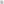 В местах массового скопления граждан проведены беседы и инструктажи с населением.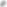 С целью обучения несовершеннолетних основам безопасного поведения на дорогах, формирования у детей и родителей ответственного отношения к соблюдению Правил дорожного движения и пропаганды безопасности дорожного движения с участием заинтересованных родителей проделана следующая работа:В период с первого по второе полугодие на территории села организованы и проведены профилактическое мероприятие «Безопасная зимняя дорога», в рамках которого:- на территории сел проведены профилактические рейды «Ребенок-пассажир», «Пристегнись — Россия!», «Пешеходный переход» и другие, в ходе которых с водителями были проведены разъяснительные беседы о необходимости использования детских удерживающих устройств, также проведены беседы с детьми о необходимости использования в темное время суток световозвращающих элементов на одежде. В данных мероприятиях приняли участие сотрудники администрации, СОШ и ДК. Они обращались к участникам дорожно движения с призывом неукоснительно соблюдать ПДД и вручали им памятки-листовки.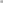 -  в СОШ сел УУП и Имамы района приняли участие в общешкольных родительских собраниях и провели беседы о безопасной перевозке детей и о необходимости ношения светоотражающих элементов. На территории Чеченской Республики началась акция по пропаганде безопасности дорожного движения «Пристегнись, Россия!», которая продлится до конца 2017 года. 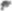 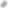 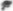 Сотрудники администраций сельских поселений вместе с УУП присоединилась всероссийской акции «Пристегнись, Россия!» Она направлена на снижение тяжести последствий ДТП, популяризацию использования пассивных средств защиты ремней безопасности и детских удерживающих устройств водителями и пассажирами транспортных средств. При лобовом ударе на скорости 80 км/ч люди получают такие увечья, как при падении на асфальт с высоты 25 метров. С точки зрения травматолога, ДТП без ремня безопасности выглядит следующим образом: человек в течение первых трех секунд сначала ударяется о рулевую колонку, ломает грудную клетку, затем пробивает лобовое стекло головой и, в зависимости от силы удара, вылетает на капот. Использование ремня безопасности позволяет снизить тяжесть последствий аварии в 6—8 раз и уменьшить смертность в результате ДТП. В целях повышения эффективности проводимой работы в Домах культуры сельских поселений райна состоялись совещания с участием УУП специалистов администрации и управлений образования, направленных дополнительных профилактических мероприятий по профилактике детского дорожно-транспортного травматизма: рейдов «Ребенок-пассажир», «Встречная полоса», «Скорость» и других, а также профилактических акций и конкурсов с участием учащимися СОШ. На его базе регулярно проводятся встречи, «круглые столы» и совещания по вопросам обеспечения безопасности дорожного движения.Также проделана ямочная работа по следующим асфалттированным улицам:   - с. Кади-Юрт, ул. А. Кадырова, засыпали гравий по улицам: Вокзальная, Бильтой-Юртовская, Мира, ул. Железнодорожная.Проделана ямочная работа по следующим асфальтированным улицам:- с. Ново-Энгеной, ул. А.Кадырова, Мартовская, засыпали гравий по улице Апрельская.В целях обеспечения безопасности дорожного движения в соответствии с новыми национальными стандартами обустроены пешеходные переходы вблизи социальных обьектов, в том числе вблизи школ и других учебных заведений: - ул. А.Кадырова, искусственные неровности 2 шт., дорожные знаки 2 шт., разметки 2 шт.- МБОУ СОШ №2 с. Кади-Юрт, искусственные неровности 2 шт., дорожные знаки 2 шт.- ул. Р.Умарова, искусственные неровности 1 шт., дорожные знаки 1 шт.МБОУ СШ с. Кошкельды, исксственные неровности 2 шт., дорожные знаки 2 шт., разметки 2 шт.ГБОУ «ДСЭК им. Д.Б. Абдурахманова» с. Джалка, исксственные неровности 2 шт., дорожные знаки 2 шт., разметки 2 шт.МБОУ СОШ №2,  искусственные неровности 2 шт., дорожные знаки 2 шт., разметки 2 шт.МБДОУ «Аймани», искусственные неровности 1 шт., дорожные знаки 1 шт., разметки 1 шт.МБДОУ «Марьям», искусственные неровности 1 шт., дорожные знаки 1 шт., разметки 1 шт.с. Ново-Энгеной, ул. А.Кадырова, искусственные неровности 1 шт., дорожные знаки 2 шт., разметки 2 шт.МБОУ СОШ №3 Ойсхар, искусственные неровности 2 шт., дорожные знаки 2 шт., разметки 2 шт.МБОУ СОШ №2, искусственные неровности 2 шт., дорожные знаки 2 шт., разметки 2 шт. ОШ Ойсхар, искусственные неровности 1 шт., дорожные знаки 1 шт., разметки 1 шт.Гудермесское государственное унитарноедорожно-эксплуатационное предприятие (ГУДЭП)                           Руководством Гудермесского ГУДЭП во втором полугодии 2017 г. проведен комплекс мероприятий по обеспечению бесперебойного и безопасного движения на автомобильных дорогах общего пользования состоящих на балансе Гудермесского ГУДЭП протяженностью 169,5 км.	По пункту 2.2	Проведено комиссионное обследование автомобильных дорог общего пользовния на маршрутах движения автобусов, железнодорожных переездов на территории Гудермесского муниципального района.	По пункту 3.1	Разработаны схемы дислокации дорожных знаков на территории Гудермесского муниципального района.	По пункту 3.2	Произвели замену (установку отсутствующих) дорожных знаков. Нанесена разметка «Пешеходный переход» на территории Гудермесского муниципального района.          Также во 2-ом полугодии 2017 г. на автомобильных дорогах Гудермесского муниципального района выполнено работ по содержанию дорог: Ямочный ремонт дорожного покрытия – 132 тн., в 1128 м.Установка дорожных знаков – 295 шт.Замена щитов – 17 шт.Установка сигнальных столбиков – 36 шт.Установка берм под дорожные знаки – 99 шт.	На дорогах обслуживаемых Гудермесским ГУДЭП на всех пешеходных переходах обновлена дорожная разметка 1.14.1 – Зебра.          На данный период идут работы по удлинению стоек, для замены дорожных знаков на пешеходных переходах по новому ГОСТУ.	На осенне-зимний период 2017-2018 гг. сотрудниками ГУДЭП устранена ямочность на дорогах, установлены временные дорожные знаки на зимний период, заготовлен противогололедный материал и специальная дорожная техника:	Противогололедный материал:СольПесок природныйСпециальная дорожная техника:КДН – 2 ед.Автогрейдер - 2 ед.Погрузчик – экскаватор – 1 ед.МТЗ 82-1 - 1 ед. Духовенство районаВо исполнение Районной целевой программы «Обеспечение безопасности дорожного движения в Гудермесском  муниципальном районе на 2017 - 2019 годы – формирование законопослушного поведения участников дорожного движения», духовенством Гудермесского муниципального района во 2-ом полугодии 2017 года проведена следующая работа.Имамами района совместно с Советом старейшин района, участковыми уполномоченными, главами администраций сельских поселений района, проведены профилактические мероприятия по профилактике дорожно-транспортных происшествий среди населения района в мечетях населенных пунктов, в образовательных и дошкольных учреждениях, акцентируя внимание на подростающее поколение района, также в отчетном периоде проведены на территории района рейдовые мероприятия по профилактике ДТП.	Работа по исполнению Районной муниципальной Программы «Повышение безопасности дорожного движения на территории Гудермесского муниципального района на 2017-2019 годы - формирование законопослушного поведения участников дорожного движения» находится на контроле руководства района.    Секретарь 	      Муталипов Д.Д.			               ______________________					         (подпись)№Место проведения мероприятийКоличество проведеных мероприятий1.- в ДОУ (детские сады);1022.- в СОУ (школы района);3723.- в ССУЗ (колледж, техникум);264.- в ВУЗ (учебные заведения);645.- беседы и проповеди (не смотря на место проведения);4226.- участие в общественных, культурных и религиозных мероприятиях в государственных ведомствах и учреждениях.707.- рейды по профилактике ДТП78.- обращения в СМИ199.- проповеди на ТВ и радио1210.- рабочие совещания с имамами	37Итого:1131